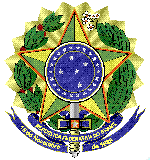 MINISTÉRIO DA EDUCAÇÃOUNIVERSIDADE FEDERAL FLUMINENSEPRO REITORIA DE ADMINISTRAÇÃOPREGÃO ELETRÔNICO Nº 32/2023ANEXO  X DO EDITALMEMÓRIA DE CÁLCULO DA PLANILHA DE CUSTO E FORMAÇÃO DE PREÇOA empresa deverá declarar em qual REGIME DE TRIBUTAÇÃO se enquadra, e não poderá se beneficiar da condição de optante pelo Simples Nacional, salvo as exceções previstas no § 5º-C do art. 18 da Lei Complementar nº 123, de 14 de dezembro de 2006; pois se caso vencedora será obrigatória à exclusão desse regime, logo os custos atribuídos a esta prestação de serviço, com cessão de mão de obra deverão estar corretamente previstos.Módulo 1 – Composição da RemuneraçãoA) Salário Base A empresa deverá indicar qual seu enquadramento sindical, sendo a elaboração de sua proposta de acordo com a convenção coletiva do sindicato relacionado à sua atividade preponderante (Arts. 570, 577 e 581, §2º da CLT, Art. 8º, II, CF e Acórdão TCU 1097/2019, Plenário). Os valores dos salários e benefícios dos profissionais previstos neste Edital foram considerados de acordo com o estabelecido SINDICATO DAS EMPRESAS DE REFEIÇÃO COLETIVA DO ESTADO DO RIO DE JANEIRO, por meio da Convenção Coletiva de Trabalho 2022/2023, registrada sob o nº RJ002946/2022.O(s) sindicato(s) indicado(s) nos subitens acima não são de utilização obrigatória pelos licitantes (Acórdão TCU nº 369/2012), mas sempre se exigirá o cumprimento dos acordos, dissídios ou convenções coletivas adotados por cada licitante/contratante. Observação: Conforme Cláusula Terceira da CCT registrada sob o nº RJ002946/2022, o salário dos profissionais será:B e C) Adicional de Insalubridade/PericulosidadeNão há previsão para insalubridade / periculosidade.D) Adicional NoturnoNão há previsão de adicional noturno.Nota 1: O Módulo 1 refere-se ao valor mensal devido ao empregado pela prestação do serviço no período de 12 meses.E) Adicional de hora noturna reduzidaNão há previsão de adicional noturno. 1-A) IntrajornadaNão haverá previsão de indenização pelo intervalor de intrajornadaMédia Mensal de Dias Trabalhados (44 horas semanais) – 2ª a 6ª FeiraConsiderando 8 feriados nacionais, 01 feriado estadual (data magna), 04 feriados municipais (incluindo sexta-feira da paixão).13 feriados por ano, sendo 10 com data fixa.Sendo assim, considerando 05 dias de trabalho (jornada de 44 horas), temos:(a) 10 x (5/7)    = 7,1429    Somando-se aos feriados com data móvel (03):   7,1429 + 3= 10,1429 (por ano)(b) 365:7 = 52,1429   (semanas no ano)(c) 52,1429 x 2 = 104,2858  (dias de final de semana no ano)(d) 104,2858 + 10,1429 = 114,4287 (dias não trabalhados no ano)(e) 365 – 114,4287 = 250,5713 (dias de trabalho no ano)(f) 250,5713 : 12 = 20,88 (MMDT – Média mensal de dias trabalhados)Modulo 2 – Encargos e Benefícios Anuais, Mensais e DiáriosSubmódulo 2.1 – 13º Salário, Férias e Adicional de FériasNota 1: Como a planilha de custos e formação de preços é calculada mensalmente, provisiona-se proporcionalmente 1/12 (um doze avos) dos valores referentes a gratificação natalina, férias e adicional de férias.Nota 2: O adicional de férias contido no Submódulo 2.1 corresponde a 1/3 (um terço) da remuneração que, por sua vez, é divido por 12 (doze) conforme Nota 1 acima.Nota 3: Levando em consideração a vigência contratual prevista no art. 57 da Lei nº 8.666, de 23 de junho de 1993, a rubrica férias tem como objetivo principal suprir a necessidade do pagamento das férias remuneradas ao final do contrato de 12 meses. Esta rubrica, quando da prorrogação contratual, torna-se custo não renovável.Submódulo 2.2 - Encargos Previdenciários (GPS), Fundo de Garantia por Tempo de Serviço (FGTS) e outras contribuições. Nota 1: Os percentuais dos encargos previdenciários, do FGTS e demais contribuições são aqueles estabelecidos pela legislação vigente.Nota 2: O SAT a depender do grau de risco do serviço irá variar entre 1%, para risco leve, de 2%, para risco médio, e de 3% de risco grave. No caso, consideraremos as alíquotas de 3%, relativa à Locação de mão de obra temporária (CNAE 7820-5-00).Nota 3: Esses percentuais incidem sobre o Módulo 1, o Submódulo 2.1.  Obs.: Incidirá apenas na linha A do Submódulo 2.1 pois, na base de cálculo no primeiro ano, consideraremos que, inicialmente, não haverá prorrogação do contrato e segundo a tabela de incidência do GPS e FGTS não incide sobre indenizações. No segundo ano, no caso de prorrogação, utilizar somente o 1/3 constitucional.OBS.: Para fins de cálculo do GPS, FGTS e outras contribuições (item 2.2 do quadro resumo do Módulo 2), deverá ser considerado o total do Submódulo 2.2 + Incidência do Submódulo 2.2  - Encargos previdenciários (GPS), FGTS e outras contribuições sobre o 13º (décimo terceiro) Salário, Férias e Adicional de Férias (letra C do Submódulo 2.1).Submódulo 2.3 - Benefícios Mensais e DiáriosConforme CCT:Nota 1: Observar a previsão dos benefícios contidos em Acordos, Convenções e Dissídios Coletivos de Trabalho e atentar-se ao disposto no art. 6º da IN 5/2017.A) Transportea.1. Para fins de estimativa, foi considerado o valor referente ao preço da passagem de ônibus em Niterói, considerando duas passagens de ida e duas passagens de volta, com o desconto de 6% do empregado:Fórmula 44h = valor do transporte x nº de passagens por dia x nº de dias trabalhados – (6% x valor salário base) – 5 dias na semana                                              R$ 4,45 x 4 x 20,88 – (6% x valor salário base)Fórmula 44h = valor do transporte x nº de passagens por dia x nº de dias trabalhados – (6% x valor salário base) – 6 dias na semana                                              R$ 4,45 x 4 x 25,11 – (6% x valor salário base)B) Auxílio-alimentação - Todos os Postos Não há previsão para este custo, pois a Contratante fornecerá alimentação aos trabalhadores.C) Benefício e CidadaniaCláusula 20ª da CCT =  R$59,63, vedado qualquer desconto do trabalhadorD) Benefício AssistencialCláusula 42ª da CCT =  R$31,00, vedado qualquer desconto do trabalhadorE) Vale Compras MensalCláusula 16ª da CCT – R$255,00, descontando R$29,90 do trabalhadorF) Gratificação NatalinaCláusula 15ª da CCT – Parcela mensal - R$255,00, descontando R$29,90 do trabalhador/12 mesesMódulo 3 – Provisão para RescisãoOBSERVAÇÕES: Nota Técnica nº 652/2017 - MPMódulo 4 – Custo de Reposição de Profissional Ausente Submódulo 4.1 – Ausências LegaisNota 1: Os itens que contemplam o módulo 4 se referem ao custo dos dias trabalhados pelo repositor/substituto, quando o empregado alocado na prestação de serviço estiver ausente, conforme as previsões estabelecidas na legislação.OBSERVAÇÕES:Para o cálculo do custo de reposição do profissional ausente deve-se em primeiro lugar determinar o custo diário daquele que vai fazer a reposição – CDR, que é obtido:                           Custo mensal do repositor (mód. 1 + mód. 2 + mod. 3 + maternidade + mód. 5 – (transp. – aliment. – equip.  – materiais)                                               CDR =                                                 _____________________________________________                                  Dias do mês (30)No cálculo do custo diário de reposição de empregados ausentes, deve-se excluir os custos referentes às verbas que já foram consideradas na composição da planilha e que não deverão ser incluídas no custo do profissional vinculado ao contrato, tais como materiais, equipamentos, vale transporte, auxílio refeição, etc.Deve-se considerar que o afastamento maternidade (4.1 – E) também é componente do custo do repositor. Embora a planilha se refira à própria licença maternidade, esta é paga pela Previdência Social e não pelo empregador, contudo, existem encargos correspondentes ao período do afastamento não cobertos pela previdência, tais como: férias proporcionais, encargos previdenciários, FGTS, e outros.CÁLCULO DO SUBSTITUTO NA COBERTURA DE AFASTAMENTO MATERNIDADE (*)AMT: FPAM + (BMDND x 3,95 x  % a.a AM) : 12 + IAMFPAM (Ferias proporcionais sobre o afastamento maternidade) = [(F + AF) x 3,95/12)]IAM (Incidência do submódulo 2.2 sobre o afastamento maternidade) = [(R + 13º) x %TE (alíquota encargos) x 3,95)] x %AM : 12Submódulo 4.2 – Substituto na IntrajornadaNão haverá previsão de indenização pelo intervalor de intrajornada.Módulo 5 – Insumos DiversosA) UniformesÉ considerado os valores praticados no mercado para uniforme e EPIS Quantidade estimada por ano, sendo 1 (hum) conjunto na admissão e mais 1 (um) conjunto a cada 6 (seis) meses, conforme Cláusula 34ª da CCT 2022/2023.B) EQUIPAMENTOSMódulo 6 – Custos Indiretos, Lucro e TributosPara fins de estimativa, os percentuais médios de lucro e custos indiretos foram baseados nos valores praticados nas planilhas de custos por empresas do mesmo ramo de atuação.CÁLCULO CUSTOS INDIRETOS:Cálculo: (Módulo 1 + Módulo 2 + Módulo 3 + Módulo 4 + Módulo 5) x % custos indiretos (média praticada pelas empresas do setor)Proposta 1 (Pregão Eletrônico 11/2020 – UASG 150182) – Ctesa = 4,11%Proposta 2 (Pregão Eletrônico 12/2020 – UASG 150182) – Rio Minas = 4,31%Proposta 3 (Pregão Eletrônico 88/2021 – UASG 150182) – Persona = 6%Média = 4,80%CÁLCULO LUCRO:Cálculo: (Módulo 1 + Módulo 2 + Módulo 3 + Módulo 4 + Módulo 5 + Módulo 6-A) x % lucro (média praticada pelas empresas do setor)Proposta 1 (Pregão Eletrônico 11/2020 – UASG 150182) – Ctesa = 2,00%Proposta 2 (Pregão Eletrônico 12/2020 – UASG 150182) – RioMinas = 4,75%Proposta 3 (Pregão Eletrônico 88/2021 – UASG 150182) – Persona = 5%Média = 3,92%CÁLCULO TRIBUTOS:Fator de divisão: 1 – (Alíquota do PIS + Alíquota da COFINS + Alíquota do ISS) : 100Base de Cálculo: (Módulo 1 + Módulo 2 + Módulo 3 + Módulo 4 + Módulo 5 + Módulo 6-A + Modulo 6-B) : Fator de DivisãoCálculo tributos federais: Base de cálculo x alíquota (PIS e COFINS)Cálculo tributos municipais: Base de cálculo x alíquota (ISS)TributaçãoOs tributos (ISS, COFINS e PIS) foram definidos utilizando o regime de tributação de Lucro REAL e PRESUMIDO, e a licitante deve elaborar sua proposta e, por conseguinte, sua planilha com base no regime de tributação ao qual estará submetido durante a execução do contrato.O ISSQN está sendo cotado conforme a legislação do município de Niterói onde serão prestados os serviços. Os tributos IRPJ e CSLL deixaram de constar na planilha para a empresa que optar pelo regime tributário de LUCRO REAL ou PRESUMIDO, já que estão contidos no lucro bruto apresentado na proposta e em virtude da determinação contida na Súmula do TCU nº 254, Acórdão TCU nº 1591/2008 – Plenário, Acórdão TCU nº 264/2012 – Plenário e Informativo  de Jurisprudência TCU nº 279.O preço ofertado pelos licitantes deve ser comprovadamente suficiente para cumprir suas obrigações legais, sociais e tributárias. O estado não pode contratar quem apresentar PCFP que demonstre que a contratação ensejará operar em prejuízo. Este é o conceito de inexequibilidade previsto no subitem 9.2 do Anexo VII-A da IN 05/2017 da SEGES/MP. A LICITANTE deverá comprovar, por meio de documentação hábil (DCTF, GFIP, EFD etc), a opção aos regimes acima elencados, a fim de que se possa certificar que as alíquotas do PIS e da COFINS e da Contribuição Social consignadas na planilha conferem com sua opção tributária.As empresas tributadas pelo regime de incidência não-cumulativa de PIS e COFINS devem cotar os percentuais que representem a média das alíquotas efetivamente recolhidas nos 12 (doze) meses anteriores à apresentação da proposta, tendo em vista que as Leis 10.637/2002 e 10.833/2003, apurada com base nos dados da Escrituração Fiscal Digital da Contribuição para o PIS/PASEP e para a COFINS (EFD-Contribuições), cujos respectivos registros deverão ser remetidos juntamente com a proposta e as planilhas.Caso a LICITANTE tenha recolhido tributos pelo regime de incidência não-cumulativa em apenas alguns meses do período que deve ser considerado para o cálculo do percentual médio efetivo (12 meses anteriores à data da proposta), poderá apresentar o cálculo considerando apenas os meses em que houve recolhimento.ItemDescrição/EspecificaçãoQuantidade de PessoalReferência SalárioMédia dos salários (Proad)1Almoxarife2CCT RJ002946/2022R$ 1.848,002Auxiliar de Almoxarife7CCT RJ002946/2022R$ 1.722,603Gerente de Restaurante9CCT RJ002946/2022R$ 2.288,004Magarefe3CCT RJ002946/2022R$ 1.848,005Auxiliar de Magarefe5CCT RJ002946/2022R$ 1.722,606Cozinheiro Industrial8CCT RJ002946/2022R$ 1.848,007Auxiliar de Cozinha76CCT RJ002946/2022R$ 1.669,808Auxiliar de Serviços Gerais28CCT RJ002946/2022R$ 1.639,009Operador de Caixa2CCT RJ002946/2022R$ 1.722,60TOTALTOTAL151ITEMDESCRIÇÃODESCRIÇÃO%MEMÓRIA DE CÁLCULO FUNDAMENTOA13º Salário13º Salário8,33DTS = 1/12 x RemuneraçãoArt.7º, VIII, CF/88BFérias e Adicional de FériasFérias e Adicional de Férias12,10FAF = 1/11 x R + 1/3 x 1/11 x R% Conta Vinculada- Anexo XII da IN nº 05/2017TotalTotalTotal20,43CCIncidência do Submódulo 2.2 - Encargos previdenciários (GPS), FGTS e outras contribuições7,82=Total da remuneração x Percentual da tabela do Anexo XII% Conta Vinculada- Anexo XII da IN nº 05/2017% Conta Vinculada- Anexo XII da IN nº 05/2017ITEMDESCRIÇÃO%MEMÓRIA DE CALCULO FUNDAMENTOAINSS20,0Total da remuneração x %Art.22, Inciso I da Lei 8.212/91BSALÁRIO EDUCAÇÃO2,50Total da remuneração x %Art.3º, Inciso I, Decreto 87.043/82CSeguro de Acidente de Trabalho (SAT)6,0 Total da remuneração x %RAT: 1%, 2% ou 3% x FAP: 0,5 a 2% CNAE 7820-5/00= RAT 3% x 2% FAP (considerando a maior) RATxFAT – Fundamentação: art. 22, inciso II, alíneas ‘b’ e ‘c’, da Lei nº 8.212/91. Conforme GFIP do mês anterior à data da proposta – Para estimativa, considerado o maior valor possível.DSESC OU SESI1,50Total da remuneração x %Art.3º, da lei 8036/90ESENAI OU SENAC1,00Total da remuneração x %Decreto 2.318/86FSEBRAE0,60Total da remuneração x %Art.8º, Lei 8029/90 e Lei 8154/90GINCRA0,20Total da remuneração x %Lei 7787/89 e DL 1146/70HFGTS8,00Total da remuneração x %Art.15, da Lei 8036/90 e Art.7º III, CFTotal39,802.3BENEFÍCIOS MENSAIS E DIÁRIOSVALOR (R$) ATransportevalor do transporte x nº de passagens por dia x nº de dias trabalhados – (6% x valor salário base)BAuxílio Refeição/AlimentaçãoNão há previsão deste custo, pois os funcionários receberam alimentação nas dependências da ContratanteCBenefício e CidadaniaCláusula 20ª da CCT =  R$59,63, vedado qualquer desconto do trabalhadorDBenefício AssistencialCláusula 42ª da CCT =  R$31,00, vedado qualquer desconto do trabalhadorEVale Compras MensalCláusula 16ª da CCT – R$255,00, descontando R$29,90 do trabalhadorFGratificação NatalinaCláusula 15ª da CCT – Parcela mensal - R$255,00, descontando R$29,90 do trabalhador/12 mesesTotalTotal3PROVISÃO PARA RESCISÃOMEMÓRIA DE CÁLCULO FUNDAMENTOAAviso prévio indenizado[(Remuneração + 13º + Férias + 1/3 constitucional) / meses do ano] x indicador de rotatividade de dispensa sem justa causa = 5%Art. 7º, XXI, CF/88,477, 487 e 491 CLTBIncidência do FGTS sobre o Aviso prévio indenizado.[(Remuneração + 13º) / 12)] x 5% x 8%Súmula nº 305 do TSTCMulta do FGTS e Contribuição Social sobre Aviso Prévio Indenizado - 5%Zerado. Consideramos a tabela de percentual da Conta Vinculada, Anexo XII, devido a ser proposto percentual único para a multa. Independente da quantidade de API e APT e da rotatividade do contrato, a multa, por ser linear, será calculada considerando 100% dos empregados.Leis n.ºs 8.036/90 e9.491/97DAviso Prévio Trabalhado[(Remuneração + benefícios mensais e diários não dedutíveis, ex. beneficio social familiar) / dias do mês) / meses do ano] x 7 dias de redução da jornada.Art. 7º, XXI, CF/88,477, 487 e 491 CLT.EIncidência dos encargos do Submódulo 2.2 sobre Aviso Prévio Trabalhado.[(Remuneração / dias do mês) / meses do ano] x 7 dias de redução da jornada x 8%-FMulta FGTS e Contribuição Social sobre o Aviso Prévio Trabalhado – 100%Consideramos a tabela de percentual da Conta Vinculada, Anexo XII, devido a ser proposto percentual único para a multa. Independente da quantidade de API e APT e da rotatividade do contrato, a multa, por ser linear, será calculada considerando 100% dos empregados.Remuneração x 4% (Anexo XII, IN 05/2017)Art. 7º, XXI, CF/88,477, 487 e 491 CLT.Total4.1Ausências LegaisMEMÓRIA DE CÁLCULO FUNDAMENTOASubstituto na cobertura de FériasEsse custo será zerado no primeiro ano.-BSubstituto na cobertura de Ausências LegaisAL= nDR(AL) x CDR / 12Art. 473 da CLT / Acórdão TCU 1.753/2008:  Calculado segundo estimativa do MPOG (manual de preenchimento, pg 54).nDR(AL) - nº médio anual de dias de ausências legais por ano = 2,96CSubstituto na cobertura de Licença-PaternidadeLP= nDR(LP) x % LP x CDR/12Art. 7º, XIX, CF/88 e10, § 1º, da CLT.Manual de Preenchimento de Planilhas do MPOG 2011 (pg 27): 1,5% dos trabalhadores tem filhos. Sendo 5 dias (nº de dias corridos de licença).DSubstituto na cobertura de Ausência por acidente de trabalhoAT= nDR(AT) x % AT x CDR/12Arts. 19 a 23 c/c § 2º, Art. 43 da Lei 8.213/91.Manual de Preenchimento de Planilhas do MPOG 2011 (pg 28): 0,78% dos empregados se acidentam; Sendo 15 dias (nº de dias corridos de licença pagos pelo empregador).ESubstituto na cobertura de Afastamento Maternidade (*) AMT: FPAM + (BMDND x 3,95 x  % a.a AM) : 12 + IAMArt. 6º e 201 da CF, art. 392 da CLT.Considerando os dados do IBGE 2021, a taxa de fecundidade no estado do Rio de Janeiro é de 1,72% <https://www.ibge.gov.br/apps/populacao/projecao/>. Acesso em 23/05/2021); Considerando dados de contratos anteriores com tipo de serviço assemelhado, temos que aproximadamente 12% de mulheres do número total de trabalhadores. Sendo assim, a percentagem de afastamento maternidade é de 12% x 1,72% = 0,21%FSubstituto na cobertura de Outras ausências (especificar)-TotalCOMPOSIÇÃO DE CUSTO DE UNIFORME PARA O CARGO DE AUXILIAR DE PESSOAL E OPERADOR DE CAIXACOMPOSIÇÃO DE CUSTO DE UNIFORME PARA O CARGO DE AUXILIAR DE PESSOAL E OPERADOR DE CAIXACOMPOSIÇÃO DE CUSTO DE UNIFORME PARA O CARGO DE AUXILIAR DE PESSOAL E OPERADOR DE CAIXACOMPOSIÇÃO DE CUSTO DE UNIFORME PARA O CARGO DE AUXILIAR DE PESSOAL E OPERADOR DE CAIXACOMPOSIÇÃO DE CUSTO DE UNIFORME PARA O CARGO DE AUXILIAR DE PESSOAL E OPERADOR DE CAIXACOMPOSIÇÃO DE CUSTO DE UNIFORME PARA O CARGO DE AUXILIAR DE PESSOAL E OPERADOR DE CAIXACOMPOSIÇÃO DE CUSTO DE UNIFORME PARA O CARGO DE AUXILIAR DE PESSOAL E OPERADOR DE CAIXACOMPOSIÇÃO DE CUSTO DE UNIFORME PARA O CARGO DE AUXILIAR DE PESSOAL E OPERADOR DE CAIXACOMPOSIÇÃO DE CUSTO DE UNIFORME PARA O CARGO DE AUXILIAR DE PESSOAL E OPERADOR DE CAIXACOMPOSIÇÃO DE CUSTO DE UNIFORME PARA O CARGO DE AUXILIAR DE PESSOAL E OPERADOR DE CAIXACOMPOSIÇÃO DE CUSTO DE UNIFORME PARA O CARGO DE AUXILIAR DE PESSOAL E OPERADOR DE CAIXACOMPOSIÇÃO DE CUSTO DE UNIFORME PARA O CARGO DE AUXILIAR DE PESSOAL E OPERADOR DE CAIXACOMPOSIÇÃO DE CUSTO DE UNIFORME PARA O CARGO DE AUXILIAR DE PESSOAL E OPERADOR DE CAIXAITEMDISCRIMINAÇÃO UNIFORMEUNID.QT. INICIALQT. SEMESTRE(A) QUANT. ANUAL POR FUNCIONÁRIO(A) QUANT. ANUAL POR FUNCIONÁRIO(B) QUANT. DE FUNCIONÁRIOS QUE IRÃO RECEBER(B) QUANT. DE FUNCIONÁRIOS QUE IRÃO RECEBER(C) VALOR UNITÁRIO(D)= (A)x(B)x(C)  VALOR TOTAL(D)= (A)x(B)x(C)  VALOR TOTAL1Calça Unissex, Material: Jeans, Modelo: Tradicional, Tipo Bolso: Lateral E Traseiro, Tamanho: Sob Medida, Cor: Azul, Características Adicionais: Pré-Lavadopeça213399R$ 48,58R$ 1.311,66R$ 1.311,662Blusa pólo na cor branca, sem abotoamento frontal, sem bolso e com logomarca da empresapeça314499R$ 41,18R$ 1.482,48R$ 1.482,483CALCADO DE SEGURANCA - MODELO: SAPATO, FECHADO NO DORSO E NO CALCANHAR; TAMANHO: SOB MEDIDA; CABEDAL: EVA; BIQUEIRA: SEM BIQUEIRA; SOLA: BORRACHA SINTETICA ANTIDERRAPANTE; CADARCO: SEM CADARCO; COR: BRANCA; ENTRESSOLA: SINTETICA; FORRO: SINTETICO; ALMA: SINTETICA; PALMILHA: EVA, FORRADA EM TECIDO, LAVAVEL, ANTIBACTERIANA; GRAVACAO: COM GRAVACAO; CERTIFICADO APROVACAO- CA: SIM;par112299R$ 44,95R$ 809,10R$ 809,104Meia Vestuário,, Material: Algodão, Poliamida E Elastano, Tipo: Social, Cor: Variada, Tamanho: Sob Medidapeça325599R$ 7,39R$ 332,55R$ 332,555Touca Material: Tnt , Aplicação: Cozinha Industrial , Cor: Branca , Tipo: Descartável , Características Adicionais: Tamanho Único Com Elástico.Pcte 100 unid224499R$ 6,46R$ 232,56R$ 232,56Valor anual totalValor anual totalValor anual totalValor anual totalValor anual totalValor anual totalR$ 4.168,35R$ 4.168,35R$ 4.168,35Valor mensal por funcionário = Total / Valor total de postos/12Valor mensal por funcionário = Total / Valor total de postos/12Valor mensal por funcionário = Total / Valor total de postos/12Valor mensal por funcionário = Total / Valor total de postos/12Valor mensal por funcionário = Total / Valor total de postos/12Valor mensal por funcionário = Total / Valor total de postos/12R$ 38,60R$ 38,60R$ 38,60COMPOSIÇÃO DE CUSTO DE UNIFORME PARA O CARGO DE ALMOXARIFE E AUXILIAR DE ALMOXARIFECOMPOSIÇÃO DE CUSTO DE UNIFORME PARA O CARGO DE ALMOXARIFE E AUXILIAR DE ALMOXARIFECOMPOSIÇÃO DE CUSTO DE UNIFORME PARA O CARGO DE ALMOXARIFE E AUXILIAR DE ALMOXARIFECOMPOSIÇÃO DE CUSTO DE UNIFORME PARA O CARGO DE ALMOXARIFE E AUXILIAR DE ALMOXARIFECOMPOSIÇÃO DE CUSTO DE UNIFORME PARA O CARGO DE ALMOXARIFE E AUXILIAR DE ALMOXARIFECOMPOSIÇÃO DE CUSTO DE UNIFORME PARA O CARGO DE ALMOXARIFE E AUXILIAR DE ALMOXARIFECOMPOSIÇÃO DE CUSTO DE UNIFORME PARA O CARGO DE ALMOXARIFE E AUXILIAR DE ALMOXARIFECOMPOSIÇÃO DE CUSTO DE UNIFORME PARA O CARGO DE ALMOXARIFE E AUXILIAR DE ALMOXARIFECOMPOSIÇÃO DE CUSTO DE UNIFORME PARA O CARGO DE ALMOXARIFE E AUXILIAR DE ALMOXARIFECOMPOSIÇÃO DE CUSTO DE UNIFORME PARA O CARGO DE ALMOXARIFE E AUXILIAR DE ALMOXARIFECOMPOSIÇÃO DE CUSTO DE UNIFORME PARA O CARGO DE ALMOXARIFE E AUXILIAR DE ALMOXARIFECOMPOSIÇÃO DE CUSTO DE UNIFORME PARA O CARGO DE ALMOXARIFE E AUXILIAR DE ALMOXARIFEITEMDISCRIMINAÇÃO UNIFORMEUNID.QT. INICIALQT. SEMESTREQUANT. ANUAL POR FUNCIONÁRIOQUANT. ANUAL POR FUNCIONÁRIOQUANT. DE FUNCIONÁRIOS QUE IRÃO RECEBERQUANT. DE FUNCIONÁRIOS QUE IRÃO RECEBERVALOR UNITÁRIOVALOR UNITÁRIOVALOR TOTALVALOR TOTALVALOR TOTAL1Calça de brim com cordão e elástico na cor azulpeça314499R$ 40,17R$ 40,17R$ 1.446,12R$ 1.446,12R$ 1.446,122Camisa de algodão na cor azul, sem abotoamento frontal, sem bolso e com logomarca da empresapeça325599R$ 39,75R$ 39,75R$ 1.788,75R$ 1.788,75R$ 1.788,753Botas impermeáveis e antiderrapantes, de cano curto, na cor pretaund213399R$ 39,65R$ 39,65R$ 1.070,55R$ 1.070,55R$ 1.070,554Meia Vestuário,, Material: Algodão, Poliamida E Elastano, Tipo: Social, Cor: Variada, Tamanho: Sob Medidapeça325599R$ 5,23R$ 5,23R$ 235,35R$ 235,35R$ 235,355Avental impermeável com amarras na cintura e no pescoçoUNID.224499R$ 13,29R$ 13,29R$ 478,44R$ 478,44R$ 478,446Cinta abdominal ergonômica com suspensório de segurança em material reforçado tipo: modelo Vicsa ® safetyUNID.101199R$ 39,99R$ 39,99R$ 359,91R$ 359,91R$ 359,917Japona forrada e reforçada com capuz para proteção a baixas temperaturasunid.101199R$ 95,37R$ 95,37R$ 858,33R$ 858,33R$ 858,338Luvas descartáveis de procedimentos (sem amido; altamente resistente ao rasgo; nos tamanhos P, M G e Extra G, sendo o tamanho compatível com as mãos do colaborador)Cx 100 unid224499R$ 13,71R$ 13,71R$ 493,56R$ 493,56R$ 493,569Luvas reforçadas para baixas temperaturaspar426699R$ 16,00R$ 16,00R$ 864,00R$ 864,00R$ 864,0010Touca Material: Tnt , Aplicação: Cozinha Industrial , Cor: Branca , Tipo: Descartável , Características Adicionais: Tamanho Único Com Elástico.Pcte 100 unid224499R$ 6,46R$ 6,46R$ 232,56R$ 232,56R$ 232,56Valor anual totalValor anual totalValor anual totalValor anual totalValor anual totalValor anual totalR$ 7.827,57R$ 7.827,57R$ 7.827,57Valor mensal por funcionário = Total / Valor total de postos/12Valor mensal por funcionário = Total / Valor total de postos/12Valor mensal por funcionário = Total / Valor total de postos/12Valor mensal por funcionário = Total / Valor total de postos/12Valor mensal por funcionário = Total / Valor total de postos/12Valor mensal por funcionário = Total / Valor total de postos/12R$ 72,48R$ 72,48R$ 72,48COMPOSIÇÃO DE CUSTO DE UNIFORME PARA O CARGO DE GERENTE DO RESTAURANTECOMPOSIÇÃO DE CUSTO DE UNIFORME PARA O CARGO DE GERENTE DO RESTAURANTECOMPOSIÇÃO DE CUSTO DE UNIFORME PARA O CARGO DE GERENTE DO RESTAURANTECOMPOSIÇÃO DE CUSTO DE UNIFORME PARA O CARGO DE GERENTE DO RESTAURANTECOMPOSIÇÃO DE CUSTO DE UNIFORME PARA O CARGO DE GERENTE DO RESTAURANTECOMPOSIÇÃO DE CUSTO DE UNIFORME PARA O CARGO DE GERENTE DO RESTAURANTECOMPOSIÇÃO DE CUSTO DE UNIFORME PARA O CARGO DE GERENTE DO RESTAURANTECOMPOSIÇÃO DE CUSTO DE UNIFORME PARA O CARGO DE GERENTE DO RESTAURANTECOMPOSIÇÃO DE CUSTO DE UNIFORME PARA O CARGO DE GERENTE DO RESTAURANTEITEMDISCRIMINAÇÃO UNIFORMEUNID.QT. INICIALQT. SEMESTREQUANT. ANUAL POR FUNCIONÁRIOQUANT. DE FUNCIONÁRIOS QUE IRÃO RECEBERVALOR UNITÁRIOVALOR TOTALVALOR TOTAL1Calça de brim com cordão e elástico na cor brancapeça3149R$ 40,17R$ 1.446,12R$ 1.446,122Blusa pólo na cor branca, sem abotoamento frontal, sem bolso e com logomarca da
empresa;peça3259R$ 41,18R$ 1.853,10R$ 1.853,103Botas impermeáveis e antiderrapantes, na cor branca - exceto para gerente do setor do estoqueund2138R$ 39,65R$ 951,60R$ 951,604Sapato antiderrapante e impermeável, na cor branco, para gerente do setor de estoquepar1121R$ 137,83R$ 275,66R$ 275,665Meia Vestuário,, Material: Algodão, Poliamida E Elastano, Tipo: Social, Cor: Variada, Tamanho: Sob Medidapeça3259R$ 7,39R$ 332,55R$ 332,556Protetor auricularund2249R$ 30,68R$ 1.104,48R$ 1.104,487Luvas descartáveis de procedimentos (sem amido; altamente resistente ao rasgo; nos tamanhos P, M G e Extra G, sendo o tamanho compatível com as mãos do colaborador)Cx 100 unid1129R$ 13,71R$ 246,78R$ 246,788Avental impermeável, tamanho 120cm x 70cm ou compatível com a estatura do colaborador, com amarras na cintura e alças graduadas na altura do pescoço, exceto para o encarregado do estoqueund1129R$ 13,29R$ 239,22R$ 239,229Touca Material: Tnt , Aplicação: Cozinha Industrial , Cor: Branca , Tipo: Descartável , Características Adicionais: Tamanho Único Com Elástico.Pcte 100 unid2249R$ 6,46R$ 232,56R$ 232,56Valor anual totalValor anual totalValor anual totalValor anual totalValor anual totalValor anual totalR$ 6.682,07R$ 6.682,07Valor mensal por funcionário = Total / Valor total de postos/12Valor mensal por funcionário = Total / Valor total de postos/12Valor mensal por funcionário = Total / Valor total de postos/12Valor mensal por funcionário = Total / Valor total de postos/12Valor mensal por funcionário = Total / Valor total de postos/12Valor mensal por funcionário = Total / Valor total de postos/12R$ 61,87R$ 61,87COMPOSIÇÃO DE CUSTO DE UNIFORME PARA O CARGO DE MAGAREFE E AUXILIAR DE MAGAREFECOMPOSIÇÃO DE CUSTO DE UNIFORME PARA O CARGO DE MAGAREFE E AUXILIAR DE MAGAREFECOMPOSIÇÃO DE CUSTO DE UNIFORME PARA O CARGO DE MAGAREFE E AUXILIAR DE MAGAREFECOMPOSIÇÃO DE CUSTO DE UNIFORME PARA O CARGO DE MAGAREFE E AUXILIAR DE MAGAREFECOMPOSIÇÃO DE CUSTO DE UNIFORME PARA O CARGO DE MAGAREFE E AUXILIAR DE MAGAREFECOMPOSIÇÃO DE CUSTO DE UNIFORME PARA O CARGO DE MAGAREFE E AUXILIAR DE MAGAREFECOMPOSIÇÃO DE CUSTO DE UNIFORME PARA O CARGO DE MAGAREFE E AUXILIAR DE MAGAREFECOMPOSIÇÃO DE CUSTO DE UNIFORME PARA O CARGO DE MAGAREFE E AUXILIAR DE MAGAREFECOMPOSIÇÃO DE CUSTO DE UNIFORME PARA O CARGO DE MAGAREFE E AUXILIAR DE MAGAREFECOMPOSIÇÃO DE CUSTO DE UNIFORME PARA O CARGO DE MAGAREFE E AUXILIAR DE MAGAREFECOMPOSIÇÃO DE CUSTO DE UNIFORME PARA O CARGO DE MAGAREFE E AUXILIAR DE MAGAREFECOMPOSIÇÃO DE CUSTO DE UNIFORME PARA O CARGO DE MAGAREFE E AUXILIAR DE MAGAREFEITEMDISCRIMINAÇÃO UNIFORMEUNID.QT. INICIALQT. SEMESTREQUANT. ANUAL POR FUNCIONÁRIOQUANT. ANUAL POR FUNCIONÁRIOQUANT. DE FUNCIONÁRIOS QUE IRÃO RECEBERQUANT. DE FUNCIONÁRIOS QUE IRÃO RECEBERVALOR UNITÁRIOVALOR UNITÁRIOVALOR TOTALVALOR TOTALVALOR TOTAL1Calça de brim com cordão e elástico na cor azulpeça314488R$ 40,17R$ 40,17R$ 1.285,44R$ 1.285,44R$ 1.285,442Camisa de algodão na cor branca, sem abotoamento frontal, sem bolso e com logomarca da empresapeça325588R$ 39,75R$ 39,75R$ 1.590,00R$ 1.590,00R$ 1.590,003Meia Vestuário,, Material: Algodão, Poliamida E Elastano, Tipo: Social, Cor: Variada, Tamanho: Sob Medidapar325588R$ 7,39R$ 7,39R$ 295,60R$ 295,60R$ 295,604Botas impermeáveis e antiderrapantes, na cor brancapar213388R$ 39,65R$ 39,65R$ 951,60R$ 951,60R$ 951,605Avental impermeável, tamanho 120cm x 70cm ou compatível com a estatura do colaborador, com amarras na cintura e com alças graduadas na altura do pescoçound224488R$ 13,29R$ 13,29R$ 425,28R$ 425,28R$ 425,286Cinta abdominal ergon ômica com suspensório de segurança em material reforçado – tipo: modelo Vicsa ® safety;und101188R$ 39,99R$ 39,99R$ 319,92R$ 319,92R$ 319,927Japona forrada e reforçada com capuz para proteção a baixas temperaturaspeça101188R$ 95,37R$ 95,37R$ 762,96R$ 762,96R$ 762,968Luvas de malha de aço und112288R$ 257,63R$ 257,63R$ 4.122,08R$ 4.122,08R$ 4.122,089Luvas descartáveis de procedimentos (sem amido; altamente resistente ao rasgo; nos tamanhos P, M G e Extra G, sendo o tamanho compatível com as mãos do colaborador).cx com 100 unid.448888R$ 13,71R$ 13,71R$ 877,44R$ 877,44R$ 877,4410Touca Material: Tnt , Aplicação: Cozinha Industrial , Cor: Branca , Tipo: Descartável , Características Adicionais: Tamanho Único Com Elástico.Pcte 100 unid336688R$ 6,46R$ 6,46R$ 310,08R$ 310,08R$ 310,08Valor anual totalValor anual totalValor anual totalValor anual totalValor anual totalValor anual totalR$ 10.940,40R$ 10.940,40R$ 10.940,40Valor mensal por funcionário = Total / Valor total de postos/12Valor mensal por funcionário = Total / Valor total de postos/12Valor mensal por funcionário = Total / Valor total de postos/12Valor mensal por funcionário = Total / Valor total de postos/12Valor mensal por funcionário = Total / Valor total de postos/12Valor mensal por funcionário = Total / Valor total de postos/12R$ 113,96R$ 113,96R$ 113,96COMPOSIÇÃO DE CUSTO DE UNIFORME PARA O CARGO DE COZINHEIRO E AUXILIAR DE COZINHEIROCOMPOSIÇÃO DE CUSTO DE UNIFORME PARA O CARGO DE COZINHEIRO E AUXILIAR DE COZINHEIROCOMPOSIÇÃO DE CUSTO DE UNIFORME PARA O CARGO DE COZINHEIRO E AUXILIAR DE COZINHEIROCOMPOSIÇÃO DE CUSTO DE UNIFORME PARA O CARGO DE COZINHEIRO E AUXILIAR DE COZINHEIROCOMPOSIÇÃO DE CUSTO DE UNIFORME PARA O CARGO DE COZINHEIRO E AUXILIAR DE COZINHEIROCOMPOSIÇÃO DE CUSTO DE UNIFORME PARA O CARGO DE COZINHEIRO E AUXILIAR DE COZINHEIROCOMPOSIÇÃO DE CUSTO DE UNIFORME PARA O CARGO DE COZINHEIRO E AUXILIAR DE COZINHEIROCOMPOSIÇÃO DE CUSTO DE UNIFORME PARA O CARGO DE COZINHEIRO E AUXILIAR DE COZINHEIROCOMPOSIÇÃO DE CUSTO DE UNIFORME PARA O CARGO DE COZINHEIRO E AUXILIAR DE COZINHEIROCOMPOSIÇÃO DE CUSTO DE UNIFORME PARA O CARGO DE COZINHEIRO E AUXILIAR DE COZINHEIROCOMPOSIÇÃO DE CUSTO DE UNIFORME PARA O CARGO DE COZINHEIRO E AUXILIAR DE COZINHEIROCOMPOSIÇÃO DE CUSTO DE UNIFORME PARA O CARGO DE COZINHEIRO E AUXILIAR DE COZINHEIROITEMDISCRIMINAÇÃO UNIFORMEUNID.QT. INICIALQT. SEMESTREQUANT. ANUAL POR FUNCIONÁRIOQUANT. DE FUNCIONÁRIOS QUE IRÃO RECEBERQUANT. DE FUNCIONÁRIOS QUE IRÃO RECEBERVALOR UNITÁRIOVALOR UNITÁRIOVALOR TOTALVALOR TOTALVALOR TOTAL1Calça de brim com cordão e elástico na cor azulpeça3148484R$ 40,17R$ 40,17R$ 13.497,12R$ 13.497,12R$ 13.497,122Camisa de algodão na cor branca, sem abotoamento frontal, sem bolso e com logomarca da empresapeça3258484R$ 39,75R$ 39,75R$ 16.695,00R$ 16.695,00R$ 16.695,003Meia Vestuário,, Material: Algodão, Poliamida E Elastano, Tipo: Social, Cor: Variada, Tamanho: Sob Medidaund3258484R$ 7,39R$ 7,39R$ 3.103,80R$ 3.103,80R$ 3.103,804Botas impermeáveis e antiderrapantes, na cor brancaund2136060R$ 39,65R$ 39,65R$ 7.137,00R$ 7.137,00R$ 7.137,005Sapatos fechados, na cor branca, antiderrapantes, impermeáveis, em material apropriado para trabalhar em cozinha industrial, para as auxiliares de cozinha do sexo femeninopeça1122424R$ 137,83R$ 137,83R$ 6.615,84R$ 6.615,84R$ 6.615,846Avental impermeável, tamanho 120cm x 90cm ou compatível com a estatura do colaborador, com amarras na cintura e alças graduadas na altura do pescoço;und2241616R$ 13,29R$ 13,29R$ 850,56R$ 850,56R$ 850,567Luva térmica e anticorte para proteção de altas temperaturas em cozinha industrial (confeccionada com reforço em couro na palma e polegar, forro interno com fibras naturais e espuma na palma e dorso) com molde para os dedos (confeccionada com reforço em couro na palma e polegar, forro interno com fibras naturais e espuma na palma e dorso) – marca de referência: luva Weld Premium, Volk do Brasil. Será utilizada por todos os cozinheiros e, em sendo auxiliares de cozinha, por aqueles que atuarem como auxiliares de cozinheiro und1121616R$ 103,79R$ 103,79R$ 3.321,28R$ 3.321,28R$ 3.321,288Luvas em látex natural para lavagem e higienização de pratos e panelas (confeccionada em látex natural, com alta aderência para manuseio de objetos com umidade; punho longo com fechamento que se prende ao antebraço para evitar entrada de líquidos no interior da luva; apropriada para serviços que exijam imersão até o antebraço; palma e dedos antiderrapantes que evitam o deslize de objetos secos ou molhados. Tamanho adequado às mãos do colaborador).par4481616R$ 5,29R$ 5,29R$ 677,12R$ 677,12R$ 677,129Luvas descartáveis de procedimentos (sem amido; altamente resistente ao rasgo; nos tamanhos P, M G e Extra G, sendo o tamanho compatível com as mãos do colaborador).cx com 100 unid.1125050R$ 13,71R$ 13,71R$ 1.371,00R$ 1.371,00R$ 1.371,0010Japonas forradas e reforçadas com capuz para proteção a baixas temperaturas, para ser utilizada pela equipe de auxiliares de cozinha, com reposição anual ou sempre que houver desgaste pelo tempo de uso e/ou perfurações causadas acidentalmenteund10166R$ 95,37R$ 95,37R$ 572,22R$ 572,22R$ 572,2211Luvas descartáveis de procedimentos (sem amido; altamente resistente ao rasgo; nos tamanhos P, M, G e Extra G, sendo o tamanho compatível com as mãos do colaboradorcx com 100 unid4378484R$ 13,71R$ 13,71R$ 8.061,48R$ 8.061,48R$ 8.061,4812Cinta abdominal ergonômica com suspensório de segurança em material reforçado –tipo: modelo Vicsa ® safety;und1013636R$ 39,99R$ 39,99R$ 1.439,64R$ 1.439,64R$ 1.439,6413Máscara descartávelcaixa com 100 unid.3258484R$ 10,95R$ 10,95R$ 4.599,00R$ 4.599,00R$ 4.599,0014Óculos de Proteçãound2131616R$ 6,36R$ 6,36R$ 305,28R$ 305,28R$ 305,2815Touca Material: Tnt , Aplicação: Cozinha Industrial , Cor: Branca , Tipo: Descartável , Características Adicionais: Tamanho Único Com Elástico.Pcte 100 unid3368484R$ 6,46R$ 6,46R$ 3.255,84R$ 3.255,84R$ 3.255,8416Avental térmico comprido com amarras na cintura e pescoço tamanho 120 x 90UNID.2131616R$ 75,03R$ 75,03R$ 3.601,44R$ 3.601,44R$ 3.601,44Valor anual totalValor anual totalValor anual totalValor anual totalValor anual totalValor anual totalValor anual totalR$ 75.103,62R$ 75.103,62Valor mensal por funcionário = Total / Valor total de postos/12Valor mensal por funcionário = Total / Valor total de postos/12Valor mensal por funcionário = Total / Valor total de postos/12Valor mensal por funcionário = Total / Valor total de postos/12Valor mensal por funcionário = Total / Valor total de postos/12Valor mensal por funcionário = Total / Valor total de postos/12Valor mensal por funcionário = Total / Valor total de postos/12R$ 74,51R$ 74,51COMPOSIÇÃO DE CUSTO DE UNIFORME PARA O CARGO DE AUXILIAR DE SERVIÇOS GERAISCOMPOSIÇÃO DE CUSTO DE UNIFORME PARA O CARGO DE AUXILIAR DE SERVIÇOS GERAISCOMPOSIÇÃO DE CUSTO DE UNIFORME PARA O CARGO DE AUXILIAR DE SERVIÇOS GERAISCOMPOSIÇÃO DE CUSTO DE UNIFORME PARA O CARGO DE AUXILIAR DE SERVIÇOS GERAISCOMPOSIÇÃO DE CUSTO DE UNIFORME PARA O CARGO DE AUXILIAR DE SERVIÇOS GERAISCOMPOSIÇÃO DE CUSTO DE UNIFORME PARA O CARGO DE AUXILIAR DE SERVIÇOS GERAISCOMPOSIÇÃO DE CUSTO DE UNIFORME PARA O CARGO DE AUXILIAR DE SERVIÇOS GERAISCOMPOSIÇÃO DE CUSTO DE UNIFORME PARA O CARGO DE AUXILIAR DE SERVIÇOS GERAISCOMPOSIÇÃO DE CUSTO DE UNIFORME PARA O CARGO DE AUXILIAR DE SERVIÇOS GERAISCOMPOSIÇÃO DE CUSTO DE UNIFORME PARA O CARGO DE AUXILIAR DE SERVIÇOS GERAISCOMPOSIÇÃO DE CUSTO DE UNIFORME PARA O CARGO DE AUXILIAR DE SERVIÇOS GERAISCOMPOSIÇÃO DE CUSTO DE UNIFORME PARA O CARGO DE AUXILIAR DE SERVIÇOS GERAISITEMDISCRIMINAÇÃO UNIFORMEUNID.QT. INICIALQT. SEMESTREQUANT. ANUAL POR FUNCIONÁRIOQUANT. ANUAL POR FUNCIONÁRIOQUANT. DE FUNCIONÁRIOS QUE IRÃO RECEBERQUANT. DE FUNCIONÁRIOS QUE IRÃO RECEBERVALOR UNITÁRIOVALOR UNITÁRIOVALOR TOTALVALOR TOTALVALOR TOTAL1Calça de brim com cordão e elástico na cor azulpeça31442828R$ 40,17R$ 40,17R$ 4.499,04R$ 4.499,04R$ 4.499,042Camisa de algodão na cor azul, sem abotoamento frontal, sem bolso e com logomarca da empresapeça32552828R$ 39,75R$ 39,75R$ 5.565,00R$ 5.565,00R$ 5.565,003Luvas de Borracha reforçadapar33662828R$ 5,29R$ 5,29R$ 888,72R$ 888,72R$ 888,724Botas impermeáveis e antiderrapantes, na cor brancapar21332828R$ 39,65R$ 39,65R$ 3.330,60R$ 3.330,60R$ 3.330,605Meia Vestuário,, Material: Algodão, Poliamida E Elastano, Tipo: Social, Cor: Variada, Tamanho: Sob Medidapar32552828R$ 7,39R$ 7,39R$ 1.034,60R$ 1.034,60R$ 1.034,606Avental impermeável, tam. 120cm x 90cm ou compatível com a estatura do colaborador, com amarras na cintura e alças graduadas na altura do pescoçound21332828R$ 13,29R$ 13,29R$ 1.116,36R$ 1.116,36R$ 1.116,36Óculos de ProteçãoUNID.22442828R$ 6,36R$ 6,36R$ 712,32R$ 712,32R$ 712,32Cinta abdominal ergon ômica com suspensório de segurança em material reforçado –tipo: modelo Vicsa ® safety;UNID.112266R$ 39,99R$ 39,99R$ 479,88R$ 479,88R$ 479,88Protetor auricularUNID.22442828R$ 30,68R$ 30,68R$ 3.436,16R$ 3.436,16R$ 3.436,16Japonas forradas e reforçadas com capuz para proteção a baixas temperaturas, para ser utilizada pela equipe de auxiliares de cozinha, com reposição anual ou sempre que houver desgaste pelo tempo de uso e/ou perfurações causadas acidentalmenteUNID.112266R$ 95,37R$ 95,37R$ 1.144,44R$ 1.144,44R$ 1.144,447Touca Material: Tnt , Aplicação: Cozinha Industrial , Cor: Branca , Tipo: Descartável , Características Adicionais: Tamanho Único Com Elástico.Pcte 100 unid33662828R$ 6,46R$ 6,46R$ 1.085,28R$ 1.085,28R$ 1.085,28Valor anual totalValor anual totalValor anual totalValor anual totalValor anual totalValor anual totalR$ 23.292,40R$ 23.292,40R$ 23.292,40Valor mensal por funcionário = Total / Valor total de postos/12Valor mensal por funcionário = Total / Valor total de postos/12Valor mensal por funcionário = Total / Valor total de postos/12Valor mensal por funcionário = Total / Valor total de postos/12Valor mensal por funcionário = Total / Valor total de postos/12Valor mensal por funcionário = Total / Valor total de postos/12R$ 69,32R$ 69,32R$ 69,32Disponibilização de Equipamentos para os todos os postosDisponibilização de Equipamentos para os todos os postosDisponibilização de Equipamentos para os todos os postosDisponibilização de Equipamentos para os todos os postosDisponibilização de Equipamentos para os todos os postosDisponibilização de Equipamentos para os todos os postosItemDescriçãoQntValor de referência FIPEValor TotalDepreciação1Relógio de ponto eletrônico2R$ 1.433,002.866,00 60 meses Depreciação do Relógio de Ponto Cód 8471 - 60 mesesDepreciação do Relógio de Ponto Cód 8471 - 60 mesesDepreciação do Relógio de Ponto Cód 8471 - 60 mesesDepreciação do Relógio de Ponto Cód 8471 - 60 mesesR$ 47,77Total dos equipamentos por mêsTotal dos equipamentos por mêsTotal dos equipamentos por mêsTotal dos equipamentos por mêsR$ 47,77Custo por posto  = Soma da depreciação por 140 postosCusto por posto  = Soma da depreciação por 140 postosCusto por posto  = Soma da depreciação por 140 postosCusto por posto  = Soma da depreciação por 140 postosR$ 0,34Depreciação com base na INSTRUÇÃO NORMATIVA RFB Nº 1700, DE 14 DE MARÇO DE 2017 da Secretaria da Receita Federal do BrasilDepreciação com base na INSTRUÇÃO NORMATIVA RFB Nº 1700, DE 14 DE MARÇO DE 2017 da Secretaria da Receita Federal do BrasilDepreciação com base na INSTRUÇÃO NORMATIVA RFB Nº 1700, DE 14 DE MARÇO DE 2017 da Secretaria da Receita Federal do BrasilDepreciação com base na INSTRUÇÃO NORMATIVA RFB Nº 1700, DE 14 DE MARÇO DE 2017 da Secretaria da Receita Federal do BrasilDepreciação com base na INSTRUÇÃO NORMATIVA RFB Nº 1700, DE 14 DE MARÇO DE 2017 da Secretaria da Receita Federal do BrasilDepreciação com base na INSTRUÇÃO NORMATIVA RFB Nº 1700, DE 14 DE MARÇO DE 2017 da Secretaria da Receita Federal do Brasil6CUSTOS INDIRETOS, TRIBUTOS E LUCRO REALMEMÓRIA DE CÁLCULO ACustos IndiretosConforme valor pesquisado, será considerado a alíquota 4,80%BLucroConforme valor pesquisado, será considerado a alíquota 3,92%CTributosC.1. Tributos federais (PIS = 1,65% e COFINS = 7,65%)C.2. Tributos estaduais(ESPECIFICAR)C.3 Tributos municipais(ISS = 5,00%)Total6CUSTOS INDIRETOS, TRIBUTOS E LUCRO PRESUMIDOMEMÓRIA DE CÁLCULO ACustos IndiretosConforme valor pesquisado, será considerado a alíquota 4,80%BLucroConforme valor pesquisado, será considerado a alíquota 3,92%CTributosC.1. Tributos federais (PIS = 0,65% e COFINS = 3,00%)C.2. Tributos estaduais(ESPECIFICAR)C.3 Tributos municipais(ISS = 5,00%)Total